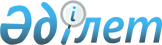 О внесении изменений в решение Ескельдинского районного маслихата от 27 декабря 2021 года № 21-75 "О бюджете Ескельдинского района на 2022-2024 годы"Решение Ескельдинского районного маслихата области Жетісу от 09 сентября 2022 года № 35-118
      Ескельдинский районный маслихат РЕШИЛ:
      1. Внести в решение Ескельдинского районного маслихата "О бюджете Ескельдинского района на 2022-2024 годы" от 27 декабря 2021 года № 21-75 (зарегистрирован в Реестре государственной регистрации нормативных правовых актов № 26358) следующие изменения:
      пункт 1 указанного решения изложить в новой редакции:
       "1. Утвердить районный бюджет на 2022-2024 годы согласно приложениям 1, 2 и 3 к настоящему решению соответственно, в том числе на 2022 год в следующих объемах:
      1) доходы 7 728 972 тысяч тенге, в том числе:
      налоговые поступления 358 727 тысяч тенге;
      неналоговые поступления 29 455 тысяч тенге;
      поступления от продажи основного капитала 47 473 тысячи тенге;
      поступления трансфертов 7 293 317 тысяч тенге; 
      2) затраты 8 814 513 тысяч тенге;
      3) чистое бюджетное кредитование 145 810 тысяч тенге, в том числе:
      бюджетные кредиты 232 725 тысяч тенге;
      погашение бюджетных кредитов 86 915 тысяч тенге;
      4) сальдо по операциям с финансовыми активами 0 тенге, в том числе:
      приобретение финансовых активов 0 тенге;
      поступления от продажи финансовых активов государства 0 тенге;
      5) дефицит (профицит) бюджета (-) 1 231 351 тысяча тенге;
      6) финансирование дефицита (использование профицита) бюджета 1 231 351 тысяча тенге, в том числе:
      поступление займов 795 837 тысяч тенге;
      погашение займов 86 916 тысяч тенге;
      используемые остатки бюджетных средств 522 430 тысяч тенге.".
      2. Приложение 1 к указанному решению изложить в новой редакции согласно приложению к настоящему решению.
      3. Настоящее решение вводится в действие с 1 января 2022 года. Районный бюджет на 2022 год
					© 2012. РГП на ПХВ «Институт законодательства и правовой информации Республики Казахстан» Министерства юстиции Республики Казахстан
				
      Секретарь маслихата 

Сатанов К.
Приложение к решению Ескельдинского районного маслихата от 9 сентября 2022 года № 35-118Приложение 1 к решению от 27 декабря 2021 года № 21-75
Категория
Категория
Категория
Категория
Сумма (тысяч тенге)
Класс
Класс
Класс
Сумма (тысяч тенге)
Подкласс
Подкласс
Сумма (тысяч тенге)
Наименование
Сумма (тысяч тенге)
ІІ. Доходы
7 728 972
1
Налоговые поступления
358 727
01
Подоходный налог
62 449
1
Корпоративный подоходный налог
62 449
04
Hалоги на собственность
271 493
1
Hалоги на имущество
271 331
5
Единый земельный налог
162
05
Внутренние налоги на товары, работы и услуги
14 734
2
Акцизы
950
3
Поступления за использование природных и других ресурсов
5 500
4
Сборы за ведение предпринимательской и профессиональной деятельности
8 284
08
Обязательные платежи, взимаемые за совершение юридически значимых действий и (или) выдачу документов уполномоченными на то государственными органами или должностными лицами
10 051
1
Государственная пошлина
10 051
2
Неналоговые поступления
29 455
01
Доходы от государственной собственности
4 448
5
Доходы от аренды имущества, находящегося в государственной собственности
4 347
7
Вознаграждения по кредитам, выданным из государственного бюджета
101
06
Прочие неналоговые поступления
25 007
1
Прочие неналоговые поступления
25 007
3
Поступления от продажи основного капитала
47 473
01
Продажа государственного имущества, закрепленного за государственными учреждениями
38 096
1
Продажа государственного имущества, закрепленного за государственными учреждениями
38 096
03
Продажа земли и нематериальных активов
9 377
1
Продажа земли
9 091
2
Продажа нематериальных активов
286
4
Поступления трансфертов 
7 293 317
01
Трансферты из нижестоящих органов государственного управления
355
3
Трансферты из бюджетов городов районного значения, сел, поселков, сельских округов
355
02
Трансферты из вышестоящих органов государственного управления
7 292 962
2
Трансферты из областного бюджета
7 292 962
Функциональная группа
Функциональная группа
Функциональная группа
Функциональная группа
Функциональная группа
Сумма (тысяч тенге)
Функциональная подгруппа
Функциональная подгруппа
Функциональная подгруппа
Функциональная подгруппа
Сумма (тысяч тенге)
Администратор бюджетных программ
Администратор бюджетных программ
Администратор бюджетных программ
Сумма (тысяч тенге)
Программа
Программа
Сумма (тысяч тенге)
Наименование
Сумма (тысяч тенге)
ІІ. Затраты
8 814 513
01
Государственные услуги общего характера
1 748 198
1
Представительные, исполнительные и другие органы, выполняющие общие функции государственного управления
570 602
112
Аппарат маслихата района (города областного значения)
47 713
001
Услуги по обеспечению деятельности маслихата района (города областного значения)
47 713
122
Аппарат акима района (города областного значения)
522 889
001
Услуги по обеспечению деятельности акима района (города областного значения)
291 599
003
Капитальные расходы государственного органа 
111 373
113
Целевые текущие трансферты нижестоящим бюджетам
119 917
2
Финансовая деятельность
50 296
459
Отдел экономики и финансов района (города областного значения)
50 296
003
Проведение оценки имущества в целях налогообложения
1 918
010
Приватизация, управление коммунальным имуществом, постприватизационная деятельность и регулирование споров, связанных с этим
48 378
9
Прочие государственные услуги общего характера
1 127 300
459
Отдел экономики и финансов района (города областного значения)
60 884
001
Услуги по реализации государственной политики в области формирования и развития экономической политики, государственного планирования, исполнения бюджета и управления коммунальной собственностью района (города областного значения)
60 619
015
Капитальные расходы государственного органа 
265
492
Отдел жилищно-коммунального хозяйства, пассажирского транспорта, автомобильных дорог и жилищной инспекции района (города областного значения)
1 066 416
001
Услуги по реализации государственной политики на местном уровне в области жилищно-коммунального хозяйства, пассажирского транспорта, автомобильных дорог и жилищной инспекции 
63 459
067
Капитальные расходы подведомственных государственных учреждений и организаций 
186 685
113
Целевые текущие трансферты нижестоящим бюджетам
816 272
02
Оборона
53 728
1
Военные нужды
13 433
122
Аппарат акима района (города областного значения)
13 433
005
Мероприятия в рамках исполнения всеобщей воинской обязанности
13 433
2
Организация работы по чрезвычайным ситуациям
40 295
122
Аппарат акима района (города областного значения)
40 295
007
Мероприятия по профилактике и тушению степных пожаров районного (городского) масштаба, а также пожаров в населенных пунктах, в которых не созданы органы государственной противопожарной службы
40 295
03
Общественный порядок, безопасность, правовая, судебная, уголовно-исполнительная деятельность
29 105
9
Прочие услуги в области общественного порядка и безопасности
29 105
492
Отдел жилищно-коммунального хозяйства, пассажирского транспорта, автомобильных дорог и жилищной инспекции района (города областного значения)
29 105
021
Обеспечение безопасности дорожного движения в населенных пунктах
29 105
06
Социальная помощь и социальное обеспечение
1 350 745
1
Социальное обеспечение
389 278
451
Отдел занятости и социальных программ района (города областного значения)
389 278
005
Государственная адресная социальная помощь
389 278
2
Социальная помощь
880 229
451
Отдел занятости и социальных программ района (города областного значения)
880 229
002
Программа занятости
465 921
004
Оказание социальной помощи на приобретение топлива специалистам здравоохранения, образования, социального обеспечения, культуры, спорта и ветеринарии в сельской местности в соответствии с законодательством Республики Казахстан
31 706
006
Оказание жилищной помощи
6 825
007
Социальная помощь отдельным категориям нуждающихся граждан по решениям местных представительных органов
51 165
010
Материальное обеспечение детей-инвалидов, воспитывающихся и обучающихся на дому
3 529
014
Оказание социальной помощи нуждающимся гражданам на дому
91 386
017
Обеспечение нуждающихся инвалидов протезно-ортопедическими, сурдотехническими и тифлотехническими средствами, специальными средствами передвижения, обязательными гигиеническими средствами, а также предоставление услуг санаторно-курортного лечения, специалиста жестового языка, индивидуальных помощников в соответствии с индивидуальной программой реабилитации инвалида
161 302
023
Обеспечение деятельности центров занятости населения
68 395
9
Прочие услуги в области социальной помощи и социального обеспечения
81 238
451
Отдел занятости и социальных программ района (города областного значения)
74 163
001
Услуги по реализации государственной политики на местном уровне в области обеспечения занятости и реализации социальных программ для населения
59 109
011
Оплата услуг по зачислению, выплате и доставке пособий и других социальных выплат
1 894
021
Капитальные расходы государственного органа 
1 200
050
Обеспечение прав и улучшение качества жизни инвалидов в Республике Казахстан
11 960
492
Отдел жилищно-коммунального хозяйства, пассажирского транспорта, автомобильных дорог и жилищной инспекции района (города областного значения)
7 075
094
Предоставление жилищных сертификатов как социальная помощь 
7 000
097
Оплата услуг поверенному агенту по предоставлению жилищных сертификатов (социальная поддержка в виде бюджетного кредита)
75
07
Жилищно-коммунальное хозяйство
2 377 413
1
Жилищное хозяйство
1 017 875
472
Отдел строительства, архитектуры и градостроительства района (города областного значения)
1 017 875
003
Проектирование и (или) строительство, реконструкция жилья коммунального жилищного фонда
802 312
004
Проектирование, развитие и (или) обустройство инженерно-коммуникационной инфраструктуры
215 563
2
Коммунальное хозяйство
1 093 865
492
Отдел жилищно-коммунального хозяйства, пассажирского транспорта, автомобильных дорог и жилищной инспекции района (города областного значения)
1 093 865
012
Функционирование системы водоснабжения и водоотведения
104 034
026
Организация эксплуатации тепловых сетей, находящихся в коммунальной собственности районов (городов областного значения)
137 368
028
Развитие коммунального хозяйства
4 538
029
Развитие системы водоснабжения и водоотведения
112 314
058
Развитие системы водоснабжения и водоотведения в сельских населенных пунктах
735 611
3
Благоустройство населенных пунктов
265 673
492
Отдел жилищно-коммунального хозяйства, пассажирского транспорта, автомобильных дорог и жилищной инспекции района (города областного значения)
265 673
015
Освещение улиц в населенных пунктах
177 067
016
Обеспечение санитарии населенных пунктов
29 653
018
Благоустройство и озеленение населенных пунктов
58 953
08
Культура, спорт, туризм и информационное пространство
598 664
1
Деятельность в области культуры
211 049
819
Отдел внутренней политики, культуры, развития языков и спорта района (города областного значения)
208 049
009
Поддержка культурно-досуговой работы
208 049
472
Отдел строительства, архитектуры и градостроительства района (города областного значения)
3 000
011
Развитие объектов культуры
3 000
2
Спорт
42 380
819
Отдел внутренней политики, культуры, развития языков и спорта района (города областного значения)
42 380
014
Проведение спортивных соревнований на районном (города областного значения) уровне
36 476
015
Подготовка и участие членов сборных команд района (города областного значения) по различным видам спорта на областных спортивных соревнованиях
5 904
3
Информационное пространство
121 306
819
Отдел внутренней политики, культуры, развития языков и спорта района (города областного значения)
121 306
005
Услуги по проведению государственной информационной политики
17 550
007
Функционирование районных (городских) библиотек
102 620
008
Развитие государственного языка и других языков народа Казахстана
1 136
9
Прочие услуги по организации культуры, спорта, туризма и информационного пространства
223 929
819
Отдел внутренней политики, культуры, развития языков и спорта района (города областного значения)
223 929
001
Услуги по реализации государственной политики на местном уровне в области внутренней политики, культуры, развития языков и спорта
38 807
003
Капитальные расходы государственного органа
3 000
032
Капитальные расходы подведомственных государственных учреждений и организаций 
182 122
10
Сельское, водное, лесное, рыбное хозяйство, особо охраняемые природные территории, охрана окружающей среды и животного мира, земельные отношения
156 768
1
Сельское хозяйство
52 858
477
Отдел сельского хозяйства и земельных отношений района (города областного значения) 
52 858
001
Услуги по реализации государственной политики на местном уровне в сфере сельского хозяйства и земельных отношений
52 858
6
Земельные отношения
46 923
477
Отдел сельского хозяйства и земельных отношений района (города областного значения) 
46 923
011
Землеустройство, проводимое при установлении границ районов, городов областного значения, районного значения, сельских округов, поселков, сел
46 923
9
Прочие услуги в области сельского, водного, лесного, рыбного хозяйства, охраны окружающей среды и земельных отношений
56 987
459
Отдел экономики и финансов района (города областного значения)
56 987
099
Реализация мер по оказанию социальной поддержки специалистов
56 987
11
Промышленность, архитектурная, градостроительная и строительная деятельность
33 350
2
Архитектурная, градостроительная и строительная деятельность
33 350
472
Отдел строительства, архитектуры и градостроительства района (города областного значения)
33 350
001
Услуги по реализации государственной политики в области строительства, архитектуры и градостроительства на местном уровне
33 350
12
Транспорт и коммуникации
977 663
1
Автомобильный транспорт
977 663
492
Отдел жилищно-коммунального хозяйства, пассажирского транспорта, автомобильных дорог и жилищной инспекции района (города областного значения)
977 663
023
Обеспечение функционирования автомобильных дорог
78 923
045
Капитальный и средний ремонт автомобильных дорог районного значения и улиц населенных пунктов
898 740
13
Прочие
34 748
3
Поддержка предпринимательской деятельности и защита конкуренции
21 527
469
Отдел предпринимательства района (города областного значения)
21 527
001
Услуги по реализации государственной политики на местном уровне в области развития предпринимательства
20 527
004
Капитальные расходы государственного органа 
1 000
9
Прочие
13 221
459
Отдел экономики и финансов района (города областного значения)
13 221
012
Резерв местного исполнительного органа района (города областного значения) 
13 221
14
Обслуживание долга
120 844
1
Обслуживание долга
120 844
459
Отдел экономики и финансов района (города областного значения)
120 844
021
Обслуживание долга местных исполнительных органов по выплате вознаграждений и иных платежей по займам из областного бюджета
120 844
15
Трансферты
1 333 287
1
Трансферты
1 333 287
459
Отдел экономики и финансов района (города областного значения)
1 333 287
006
Возврат неиспользованных (недоиспользованных) целевых трансфертов
73 525
024
Целевые текущие трансферты из нижестоящего бюджета на компенсацию потерь вышестоящего бюджета в связи с изменением законодательства
900 490
038
Субвенции
230 161
054
Возврат сумм неиспользованных (недоиспользованных) целевых трансфертов, выделенных из республиканского бюджета за счет целевого трансферта из Национального фонда Республики Казахстан
129 111
Функциональная группа
Функциональная группа
Функциональная группа
Функциональная группа
Функциональная группа
Сумма (тысяч тенге)
Функциональная подгруппа
Функциональная подгруппа
Функциональная подгруппа
Функциональная подгруппа
Сумма (тысяч тенге)
Администратор бюджетных программ
Администратор бюджетных программ
Администратор бюджетных программ
Сумма (тысяч тенге)
Программа
Программа
Сумма (тысяч тенге)
Наименование
Сумма (тысяч тенге)
ІІІ. Чистое бюджетное кредитование
145 810
Бюджетные кредиты
232 725
6
Социальная помощь и социальное обеспечение
3 000
9
Прочие услуги в области социальной помощи и социального обеспечения
3 000
492
Отдел жилищно-коммунального хозяйства, пассажирского транспорта, автомобильных дорог и жилищной инспекции района (города областного значения)
3 000
095
Бюджетные кредиты для предоставления жилищных сертификатов как социальная поддержка
3 000
10
Сельское, водное, лесное, рыбное хозяйство, особо охраняемые природные территории, охрана окружающей среды и животного мира, земельные отношения
229 725
9
Прочие услуги в области сельского, водного, лесного, рыбного хозяйства, охраны окружающей среды и земельных отношений
229 725
459
Отдел экономики и финансов района (города областного значения)
229 725
018
Бюджетные кредиты для реализации мер социальной поддержки специалистов
229 725
Категория
Категория
Категория
Категория
Сумма (тысяч тенге)
Класс
Класс
Класс
Сумма (тысяч тенге)
Подкласс
Подкласс
Сумма (тысяч тенге)
Наименование
Сумма (тысяч тенге)
5
Погашение бюджетных кредитов
86 915
01
Погашение бюджетных кредитов
86 915
1
Погашение бюджетных кредитов, выданных из государственного бюджета
86 915
Функциональная группа
Функциональная группа
Функциональная группа
Функциональная группа
Функциональная группа
Сумма (тысяч тенге)
Функциональная подгруппа
Функциональная подгруппа
Функциональная подгруппа
Функциональная подгруппа
Сумма (тысяч тенге)
Администратор бюджетных программ
Администратор бюджетных программ
Администратор бюджетных программ
Сумма (тысяч тенге)
Программа
Программа
Сумма (тысяч тенге)
Наименование
Сумма (тысяч тенге)
IV. Сальдо по операциям с финансовыми активами
0
Приобретение финансовых активов
0
Категория
Категория
Категория
Категория
Сумма (тысяч тенге)
Класс
Класс
Класс
Сумма (тысяч тенге)
Подкласс
Подкласс
Сумма (тысяч тенге)
Наименование
Сумма (тысяч тенге)
Поступления от продажи финансовых активов государства
0
Категория
Категория
Категория
Категория
Сумма (тысяч тенге)
Класс
Класс
Класс
Сумма (тысяч тенге)
Подкласс
Подкласс
Сумма (тысяч тенге)
Наименование
Сумма (тысяч тенге)
V. Дефицит (профицит) бюджета
-1 231 351 
VI. Финансирование дефицита (использование профицита) бюджета
1 231 351
7
Поступления займов
795 837
01
Внутренние государственные займы
795 837
2
Договоры займа
795 837
8
Используемые остатки бюджетных средств
522430
01
Остатки бюджетных средств
522430
1
Свободные остатки бюджетных средств
522430
Функциональная группа
Функциональная группа
Функциональная группа
Функциональная группа
Функциональная группа
Сумма (тысяч тенге)
Функциональная подгруппа
Функциональная подгруппа
Функциональная подгруппа
Функциональная подгруппа
Сумма (тысяч тенге)
Администратор бюджетных программ
Администратор бюджетных программ
Администратор бюджетных программ
Сумма (тысяч тенге)
Программа
Программа
Сумма (тысяч тенге)
Наименование
Сумма (тысяч тенге)
Погашение займов
86 916
16
Погашение займов
86 916
1
Погашение займов
86 916
459
Отдел экономики и финансов района (города областного значения)
86 916
005
Погашение долга местного исполнительного органа перед вышестоящим бюджетом
86 916